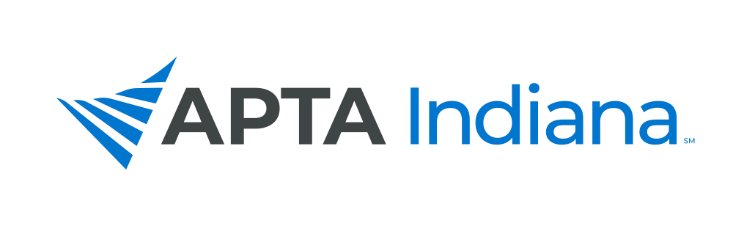 Ready to share what you know with PTs and PTAs across the state?APTA Indiana is Seeking Proposal Submissions for the 2021 APTA Indiana Fall Conference scheduled for November 5-6, 2021 (sessions held November 6) in Indianapolis, IN. Proposals for 1.5, 3, and 6 (lab sessions).hour educational sessions are now being accepted. Proposal submission deadline is May 1, 2021.In addition to clinical topics, we are also seeking proposals on the following:Programming Specific to PTAsProgramming Specific to Student PTs and PTAsManagement Payment/Documentation Proposal Submission Deadline – May 1, 2021Proposal Submission Information:Proposal submissions for educational sessions must contain the following:TitleCourse DescriptionCourse ObjectivesRecommended Participant LevelSpeaker InformationNameCredentialsInstitutionCity/StateE-MailBrief Bio (150 words or less) and CV for Each Speaker Head ShotImportant Things to Remember When Submitting Your Proposal:Speaker information will appear exactly as submitted in all publications, both in print and online. Please ensure the accuracy of this information before finalizing your submission. Please indicate if your proposal is for a 1.5-hour, 3-hour or 6-hour (w/lab) educational session.Descriptions should not exceed 150 words.Selection of proposals will be based on the foundation in evidence, clarity of proposal, probable interest to participants, fiscal feasibility, and space and time constraints.Proposals should reflect cultural and/or ethical components related to clinical practice and research as related to session content.Proposals should be devoid of any promotional content.An honorarium of $100 per speaking hour and mileage reimbursement will be offered to accepted speakers. One night’s hotel stay will be reimbursed at the conference hotel for speakers traveling over 30 miles to the conference.SUBMIT PROPOSALS TO INFO@INAPTA.ORG BY MAY 1, 2021